Pogledaj VELIKU jabuku na slici. Iza nje se nalazi mala jabuka. Možeš li i među preostalih slika voća prepoznati ono koje je VELIKO i ono koje je malo?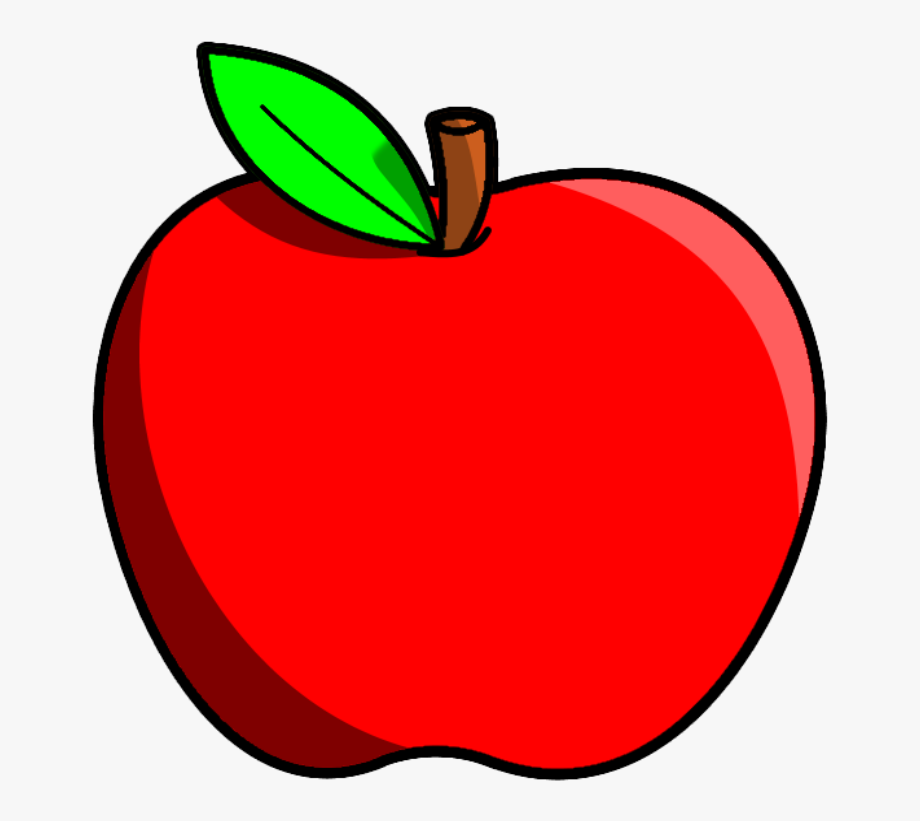 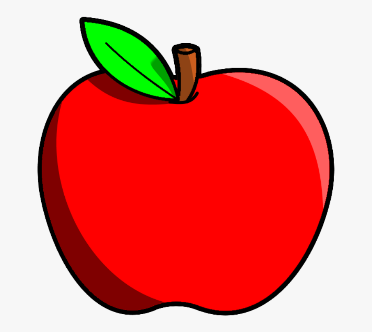 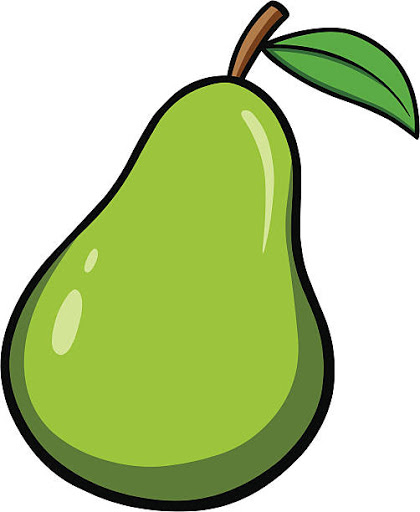 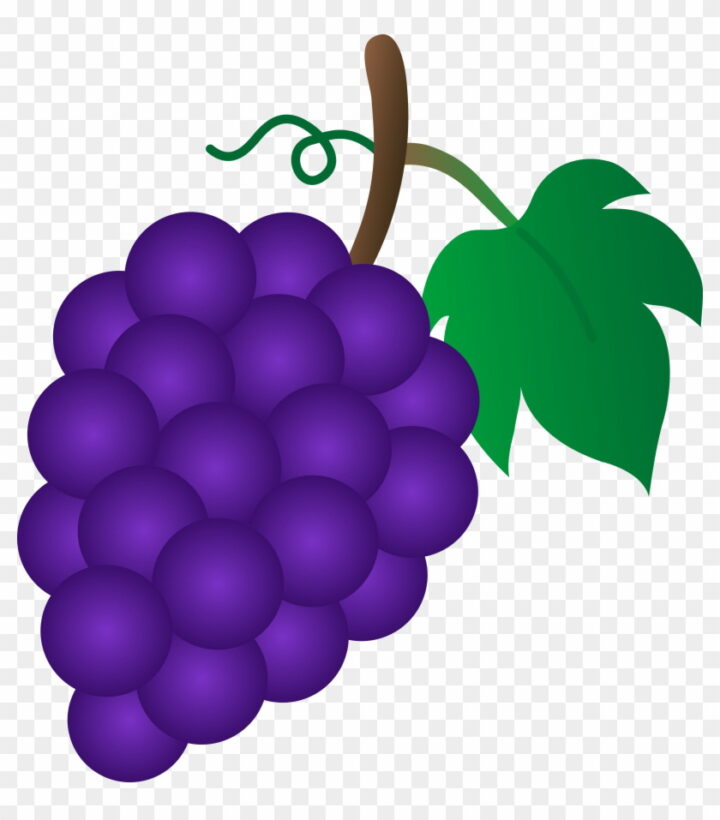 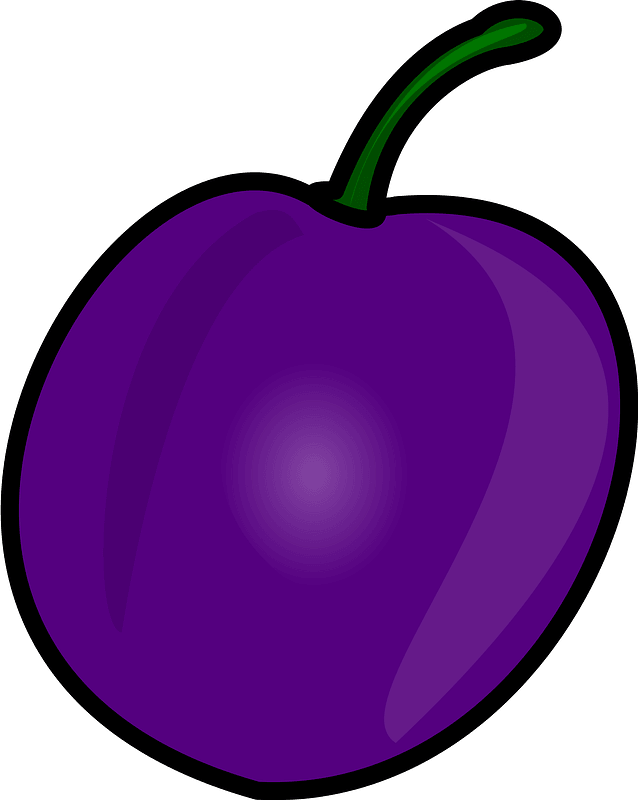 